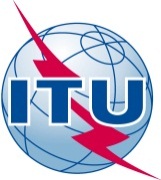 FOREWORDThe International Telecommunication Union (ITU) is the United Nations specialized agency in the field of telecommunications. The ITU Telecommunication Standardization Sector (ITU-T) is a permanent organ of ITU. ITU-T is responsible for studying technical, operating and tariff questions and issuing Recommendations on them with a view to standardizing telecommunications on a worldwide basis.The World Telecommunication Standardization Assembly (WTSA), which meets every four years, establishes the topics for study by the ITU-T study groups which, in turn, produce Recommendations on these topics.The approval of ITU-T Recommendations is covered by the procedure laid down in WTSA Resolution 1.In some areas of information technology which fall within ITU-T's purview, the necessary standards are prepared on a collaborative basis with ISO and IEC. ITU 2013All rights reserved. No part of this publication may be reproduced, by any means whatsoever, without the prior written permission of ITU.resolution 80 (Dubai, 2012)Acknowledging the active involvement of the membership in the development of ITU Telecommunication Standardization Sector deliverables(Dubai, 2012)The World Telecommunication Standardization Assembly (Dubai, 2012),recognizinga)	Resolution 66 (Rev. Guadalajara, 2010) of the Plenipotentiary Conference, which recognizes that the copyright held by the Union on its publications cannot be breached;b)	Resolution 71 (Rev. Dubai, 2012) of this assembly,consideringa)	that the ITU Telecommunication Standardization Sector (ITU-T) has been encouraging and facilitating the involvement of academia, universities and associated research establishments, seeking to set up a broader forum for discussions on established and innovative technologies;b)	that the productivity of professionals from academia, universities and associated research establishments is constantly evaluated;c)	that, in general, the evaluation of professionals from academia, universities and associated research establishments takes the form of evaluating items such as books, papers published, research projects accomplished, approval of their project proposals by funding agencies and their career development programmes;d)	that neither the authorship of contributions to study group deliverables nor the editorship of Recommendations and technical papers are currently considered in the evaluation of the productivity of professionals from academia, universities and associated research establishments;e)	that the acknowledgement of contributors will promote greater participation and membership,resolvesthat it is important to acknowledge significant contributors to the work of ITU-T,instructs the Director of the Telecommunication Standardization Bureauto acknowledge the value of active participation of the membership, in particular academia, universities and their associated research establishments, in the standardization activities of ITU, by collaborating closely with Member States and their respective bodies that formulate public policies in areas such as education, science and technology and industry and commerce in order to highlight the importance of contribution to ITU-T study group deliverables,instructs the Telecommunication Standardization Advisory Group1	to study options on how to clearly acknowledge significant contributors to the development of study group deliverables;2	to define, in consultation with the ITU membership, objective criteria that will guide study groups in identifying such significant contributors,invites Member Statesto consider, as appropriate, the participation of academia in the ITU-T contribution process and to provide visibility and acknowledgment of their contributions, editorships and other outputs so that they may be considered as eligible activities for research and development productivity evaluation.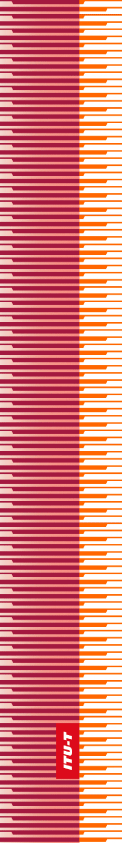 International Telecommunication UnionInternational Telecommunication UnionInternational Telecommunication UnionITU-TTELECOMMUNICATION
STANDARDIZATION  SECTOR
OF  ITUTELECOMMUNICATION
STANDARDIZATION  SECTOR
OF  ITUWORLD TELECOMMUNICATION STANDARDIZATION ASSEMBLY 
Dubai, 20-29 November 2012WORLD TELECOMMUNICATION STANDARDIZATION ASSEMBLY 
Dubai, 20-29 November 2012WORLD TELECOMMUNICATION STANDARDIZATION ASSEMBLY 
Dubai, 20-29 November 2012WORLD TELECOMMUNICATION STANDARDIZATION ASSEMBLY 
Dubai, 20-29 November 2012Resolution 80 – Acknowledging the active involvement of the membership in the development of ITU Telecommunication Standardization Sector deliverablesResolution 80 – Acknowledging the active involvement of the membership in the development of ITU Telecommunication Standardization Sector deliverablesResolution 80 – Acknowledging the active involvement of the membership in the development of ITU Telecommunication Standardization Sector deliverablesResolution 80 – Acknowledging the active involvement of the membership in the development of ITU Telecommunication Standardization Sector deliverables